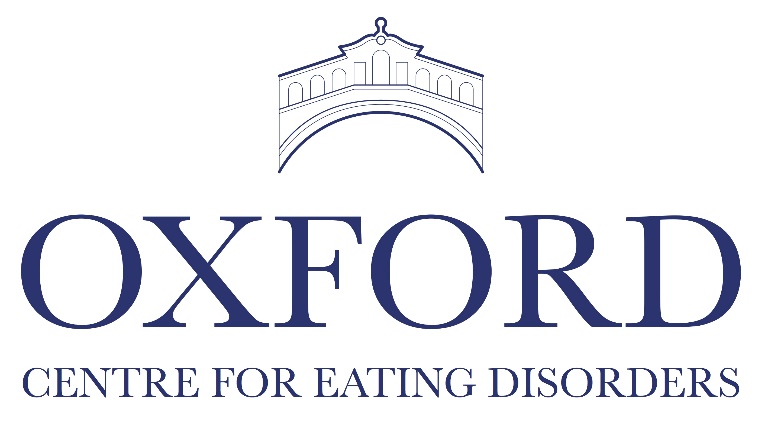 Standard Referral FormPlease fill out all of the information below and e-mail this form to admin@oced.co.uk:Referrer’s Full Name:Referrer’s Profession and Location:Referrer’s Telephone Number:Patient’s Full Name:Patient’s Telephone Number:Patient’s e-mail Address:Patient’s Gender:Please provide us with details about the referral, such as the patient’s age, BMI, current weight/height, current presentation and any risk information: